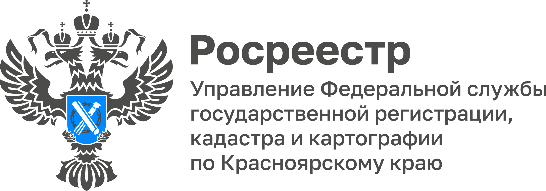 В Единый госреестр недвижимости внесены сведения о часовне Параскевы ПятницыУправлением Росреестра по Красноярскому краю внесены сведения о памятнике архитектуры часовне Параскевы Пятницы в Единый государственный реестр недвижимости (ЕГРН) как объекте культурного наследия. Единый государственный реестр недвижимости регулярно пополняется сведениями об объектах культурного наследия Красноярского края, их территориях и зонах охраны, включенных в Единый государственный реестр объектов культурного наследия.  Данная работа красноярского Росреестра и Роскадастра проводится совместно со Службой по государственной охране объектов культурного наследия Красноярского края.Руководитель Управления Росреестра по Красноярскому краю Татьяна Голдобина: «Задача ведомств - как можно полнее отразить в ЕГРН актуальные сведения о памятниках культурного наследия путем сопоставления и уточнения данных. Внесение актуальных сведений об объекте культурного наследия в ЕГРН необходимо для государственной охраны таких объектов. Кроме того, это позволяет региональным властям или органам местного самоуправления не допускать незаконного вовлечения в их гражданский оборот, соблюдать требования о статусе и сохранять облик памятников».Православная часовня Параскевы Пятницы - один из символов города Красноярска. С 1980 года часовня Параскевы Пятницы имеет статус памятника архитектуры.  Первой постройкой на этом месте, была деревянная сторожевая вышка, на которой несли караул казаки, предупреждавшие жителей города о приближении врага. В 1805 году купец И. Л. Новиков воздвиг деревянную часовню во имя Параскевы Пятницы в память о своём счастливом спасении из водоворота на речном пороге. По другой версии, часовня была построена красноярцами в честь избавления предков от врагов и также выполняла функции караульной башни. В 1852—1855 годах была построена новая каменная часовня, сохранившаяся до настоящего времени. Изображение часовни Параскевы Пятницы размещено на лицевой стороне российской банкноты достоинством десять рублей.Материал подготовленУправлением Росреестра по Красноярскому краю Контакты для СМИ: тел.: (391)2-226-756 е-mail: pressa@r24.rosreestr.ru«ВКонтакте» http://vk.com/to24.rosreestrTelegram https://t.me/Rosreestr_krsk24Одноклассники https://ok.ru/to24.rosreestrRuTube https://rutube.ru/channel/30409991/